ПРОЕКТТОМСКАЯ ОБЛАСТЬМОЛЧАНОВСКИЙ РАЙОНАДМИНИСТРАЦИЯ МОГОЧИНСКОГО СЕЛЬСКОГОПОСЕЛЕНИЯ ПОСТАНОВЛЕНИЕ _________________.                 				   		      	________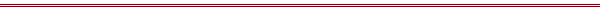 				            с. МогочиноОб утверждении Программы  профилактики рисков причинения вреда (ущерба) охраняемым законом ценностям на 2022 год в сфере муниципального контроля  за сохранностью автомобильных дорог местного значенияВ соответствии с Федеральным законом от 06.10.2003 N 131-ФЗ "Об общих принципах организации местного самоуправления в Российской Федерации", с  Федеральным законом №248-ФЗ от 31.07.2020 «О государственном контроле (надзоре) и муниципальном контроле в Российской Федерации»,  Постановлением Правительства Российской Федерации от 25 июня 2021 №990 «Об утверждении Правил разработки и утверждения контрольными (надзорными) органами программы профилактики рисков причинения вреда (ущерба) охраняемым законом ценностям», Уставом муниципального образования Могочинское сельское поселение, ПОСТАНОВЛЯЕТ:1. Утвердить Программу  профилактики рисков причинения вреда (ущерба) охраняемым законом ценностям на 2022 год в сфере муниципального контроля за сохранностью автомобильных дорог местного значения согласно приложению.2. Опубликовать настоящее постановление в официальном печатном издании «Информационный бюллетень» и разместить на официальном сайте Муниципального образования Могочинское сельское поселение в сети «Интернет» по адресу http://www.mogochino.ru/.3. Настоящее постановление вступает в силу с 01.01.2022 года.4.Контроль за исполнением настоящего постановления возложить  на ведущего специалиста.Глава АдминистрацииМогочинского сельского поселения                           А.В. ДетлуковаПриложение К постановлению АдминистрациМогочинского сельского поселения  №   от Программа
профилактики рисков причинения вреда (ущерба) охраняемым законом ценностям на 2022 год в сфере муниципального контроля  за сохранностью автомобильных дорог местного значенияНастоящая Программа профилактики рисков причинения вреда (ущерба) охраняемым законом ценностям на 2022 год в сфере муниципального контроля  за сохранностью автомобильных дорог местного значения в границах населенных пунктов муниципального образования Могочинское сельское поселение (далее – Программа) разработана в целях  стимулирования добросовестного соблюдения обязательных требований юридическими лицами, индивидуальными предпринимателями и гражданами,  устранения условий, причин и факторов, способных привести к нарушениям обязательных требований и (или) причинению вреда (ущерба) охраняемым законом ценностям,  создания условий для доведения обязательных требований до контролируемых лиц, повышение информированности о способах их соблюдения.1. Анализ текущего состояния осуществления муниципального  контроля за сохранностью автомобильных дорог местного значения, описание текущего развития профилактической деятельности контрольного органа, характеристика проблем, на решение которых направлена Программа1.1. Вид муниципального контроля: муниципальный контроль за сохранностью автомобильных дорог местного значения.1.2. Предметом муниципального  контроля за сохранностью автомобильных дорог местного значения на территории муниципального образования Могочинское сельское поселение являются соблюдение юридическими лицами, индивидуальными предпринимателями, гражданами (далее – контролируемые лица) обязательных требований  законодательства об автомобильных дорогах местного значения, за нарушение которых законодательством предусмотрена административная ответственность. На территории муниципального образования Могочинское сельское поселение муниципальный  контроль  за сохранностью автомобильных дорог местного значения осуществляется в соответствии с требованиями установленными Федеральным законом от 8 ноября 2007 г. N 257-ФЗ "Об автомобильных дорогах и о дорожной деятельности в Российской Федерации и о внесении изменений в отдельные законодательные акты Российской Федерации", Федеральным законом №248-ФЗ от 31.07.2020 «О государственном контроле (надзоре) и муниципальном контроле в Российской Федерации», решением Совета Могочинского сельского поселения № от  «Об утверждении Положения по осуществлению муниципального контроля за сохранностью автомобильных дорог местного значения».Администрацией Могочинского сельского поселения за 2021 год муниципальный контроль за сохранностью автомобильных дорог местного значения  не проводился.2. Цели и задачи реализации Программы2.1. Целями профилактической работы являются:1) стимулирование добросовестного соблюдения обязательных требований всеми контролируемыми лицами; 2) устранение условий, причин и факторов, способных привести к нарушениям обязательных требований и (или) причинению вреда (ущерба) охраняемым законом ценностям; 3) создание условий для доведения обязательных требований до контролируемых лиц, повышение информированности о способах их соблюдения;4) предупреждение нарушений контролируемыми лицами обязательных требований, включая устранение причин, факторов и условий, способствующих возможному нарушению обязательных требований;5) снижение административной нагрузки на контролируемых лиц;6) снижение размера ущерба, причиняемого охраняемым законом ценностям.2.2. Задачами профилактической работы являются:1) укрепление системы профилактики нарушений обязательных требований;2) выявление причин, факторов и условий, способствующих нарушениям обязательных требований, разработка мероприятий, направленных на устранение нарушений обязательных требований;3) повышение правосознания и правовой культуры юридических лиц, индивидуальных предпринимателей и граждан в сфере земельных правоотношений.3. Перечень профилактических мероприятий, сроки (периодичность) их проведения4. Показатели результативности и эффективности Программы№  п/пНаименованиеМероприятияСрок реализации мероприятияОтветственное должностное лицо1ИнформированиеИнформирование осуществляется Администрацией Могочинского сельского поселения посредством размещения соответствующих сведений на официальном сайте Администрации Могочинского сельского поселенияПостоянноВедущий специалист              (по ЖКХ, ГО и ЧС, дорожной деятельности)2Обобщение правоприменительной практикиОбобщение правоприменительной практики осуществляется Администрацией Могочинского сельского поселения  посредством сбора и анализа данных о проведенных контрольных мероприятиях и их результатах.По итогам обобщения правоприменительной практики ведущий специалист  готовит доклад, содержащий результаты обобщения правоприменительной практики по осуществлению муниципального  контроля за сохранностью автомобильных дорог местного значения, который утверждается Главой Могочинского сельского поселенияВ срок до 1 июля года, следующего за отчетным годом, размещается на официальном сайте Администрации Могочинского сельского поселенияВедущий специалист              (по ЖКХ, ГО и ЧС, дорожной деятельности)3Объявление предостереженияПредостережение о недопустимости нарушения обязательных требований объявляется контролируемому лицу в случае наличия у Администрации Могочинского сельского поселения сведений о готовящихся нарушениях обязательных требований и (или) в случае отсутствия подтверждения данных о том, что нарушение обязательных требований причинило вред (ущерб) охраняемым законом ценностям либо создало угрозу причинения вреда (ущерба) охраняемым законом ценностямПо мере появления оснований, предусмотренных законодательствомВедущий специалист              (по ЖКХ, ГО и ЧС, дорожной деятельности)4Консультирование.Консультирование осуществляется в устной или письменной форме по следующим вопросам:1) организация и осуществление муниципального  контроля за сохранностью автомобильных дорог местного значения;2) порядок осуществления контрольных мероприятий, 3) порядок обжалования действий (бездействия) должностных лиц Администрации Могочинского поселения в части осуществления муниципального  контроля за сохранностью автомобильных дорог местного значения;4) получение информации о нормативных правовых актах (их отдельных положениях), содержащих обязательные требования, оценка соблюдения которых осуществляется департаментом недвижимости в рамках муниципального  контроля за сохранностью автомобильных дорог местного значенияПостоянно с учетом особенностей организации личного приема граждан в департаменте недвижимостиВедущий специалист              (по ЖКХ, ГО и ЧС, дорожной деятельности)№п/пНаименование показателяВеличина11.Полнота информации, размещенной на официальном сайте контрольного органа в сети «Интернет» в соответствии с частью 3 статьи 46 Федерального закона от 31 июля 2021 г. № 248-ФЗ «О государственном контроле (надзоре) и муниципальном контроле в Российской Федерации»100%22.Утверждение Главой Могочинского сельского поселения  доклада, содержащего результаты обобщения правоприменительной практики по осуществлению муниципального  контроля за сохранностью автомобильных дорог местного значения, его опубликованиеИсполнено / Не исполнено3.3.Доля выданных предостережений по результатам рассмотрения обращений с  подтвердившимися сведениями о готовящихся нарушениях обязательных требований или признаках нарушений обязательных требований и  в случае отсутствия подтвержденных данных о том, что нарушение обязательных требований причинило вред (ущерб) охраняемым законом ценностям либо создало угрозу причинения вреда (ущерба) охраняемым законом ценностям (%)20% и более4.4.Доля граждан удовлетворённых консультированием в общем количестве граждан обратившихся за консультированием100%